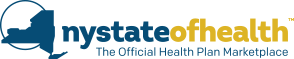 ADDENDUM 2 - 2015 NON-STANDARD QHP DESCRIPTIONS  Instructions: Fill out one form for each non-standard product that will be offered in 2015.  Provide as much detail as possible when describing each element of the product. Company name:Metal Level:Platinum        Gold          Silver              Bronze      Metal Level:Platinum        Gold          Silver              Bronze      Metal Level:Platinum        Gold          Silver              Bronze      Nonstandard product 1  HIOS ID#sNonstandard product 2  HIOS ID#sNonstandard product 3  HIOS ID#sHigher than standard product                       Premium:Lower than standard product    Higher than standard product                       Premium:Lower than standard product    Higher than standard product                       Premium:Lower than standard product    Higher than standard product                       Premium:Lower than standard product    Higher than standard product                       Premium:Lower than standard product    Benefit/Service Addition(i.e. acupuncture)Yes No Description:       Description:       Benefit/Service Substitution(i.e. different wellness benefit)Yes No Description:       Description:       Benefit/Service Alteration(i.e. PCP visit not subject to deductible or more PT sessions)Yes No Description:       Description:       Deductible – change from standard productYes No Description:       Description:       Maximum out of Pocket – change from standard productYes No Description:       Description:       Description of Network (if not offering entire available network; e.g., tiered network)Yes No Description:       Description:       Is this product being offered in 2014?Yes No 